Desired animal’s name________________________ Breed ____________________ Gender ____ Age ______   ID  __________Your Name__________________________________________________________________Date________________________Address __________________________________________ City/State _______________ Zip _____________Cell Phone (______)_________________      Home Phone (______)________________    Work Phone (_____)______________You must provide at least 2 contact phone numbersEmail Address ________________________________________________Why do you want a pet?  Companion ___ Security___   Sport ___   Breeding ___ For children ___    Gift___Other reason (explain) _________________________________________________________________Where will pet be kept?   Indoors ___   Outdoors ___ Indoors/Outdoors ___  On a chain ___Where will pet sleep at night?  __________________________How many hours a day will pet be alone?  _____Where will pet stay when you are not home (work/school, etc)? __________________________________________________How much are you willing to spend per year to feed, vaccinate and provide medical care for your pet?$75 ___   $100 ___ $200 ___  Whatever it takes ___How would you rate your general knowledge of the type of pet you are interested in adopting?Very knowledgeable__________Somewhat knowledgeable____________Little or no knowledge_________Current and Past Veterinarian ___________________________________________ Phone ____________________Who’s name are vet records listed under? ______________________ Brand of heartworm preventative?  _______________Please list the pets currently in your household and the veterinarian who cares for them, if different from above:	NAME			BREED				AGE		SPAYED/NEUTERED__________________________________________________________________________________________________________________________________________________________________________________________________________________________________________________________________________________________Please list any other pet(s) owned and vet info within the past 5 years, and circumstances why they are no longer with you:______________________________________________________________________________________________________________________________________________________________________Have you ever surrendered an animal to an animal shelter? ________If yes, explain________________________________________________________________________# of adults in family ____   Adult ages _____________ # of children ____  Children’s ages _________________Is anyone allergic to animals? Yes___ No___ If yes, explain __________________________________________Do you live in a: House ___    Apartment ___     Mobile home ___    Condo ___     Do you:  Own___    Rent___If renting, what are the pet regulations (security deposits, size and number limitations)?______________________ Landlord name and phone # ______________________________________________________Describe your home environment: Quiet___ Busy_____   When you travel, who will care for pet? _______________DOGS ONLY:Will you have time and patience to housebreak the dog, if necessary? Yes____ No_____Is a doggie door available? ________Is your yard fenced? _____ Privacy_______Chain link_______Other_________Height__________Do you have a swimming pool? _______  If yes, will dog have access to it? _______  Is pool fenced? ________List two personal references, other than relatives:Name & Phone ________________________________________________________________________Name & Phone ________________________________________________________________________Applicant’s Signature ______________________________________________     Date _______________Please print name__________________________________________________Applying for one of our rescue animals is not a guarantee that you will adopt that animal – please read below.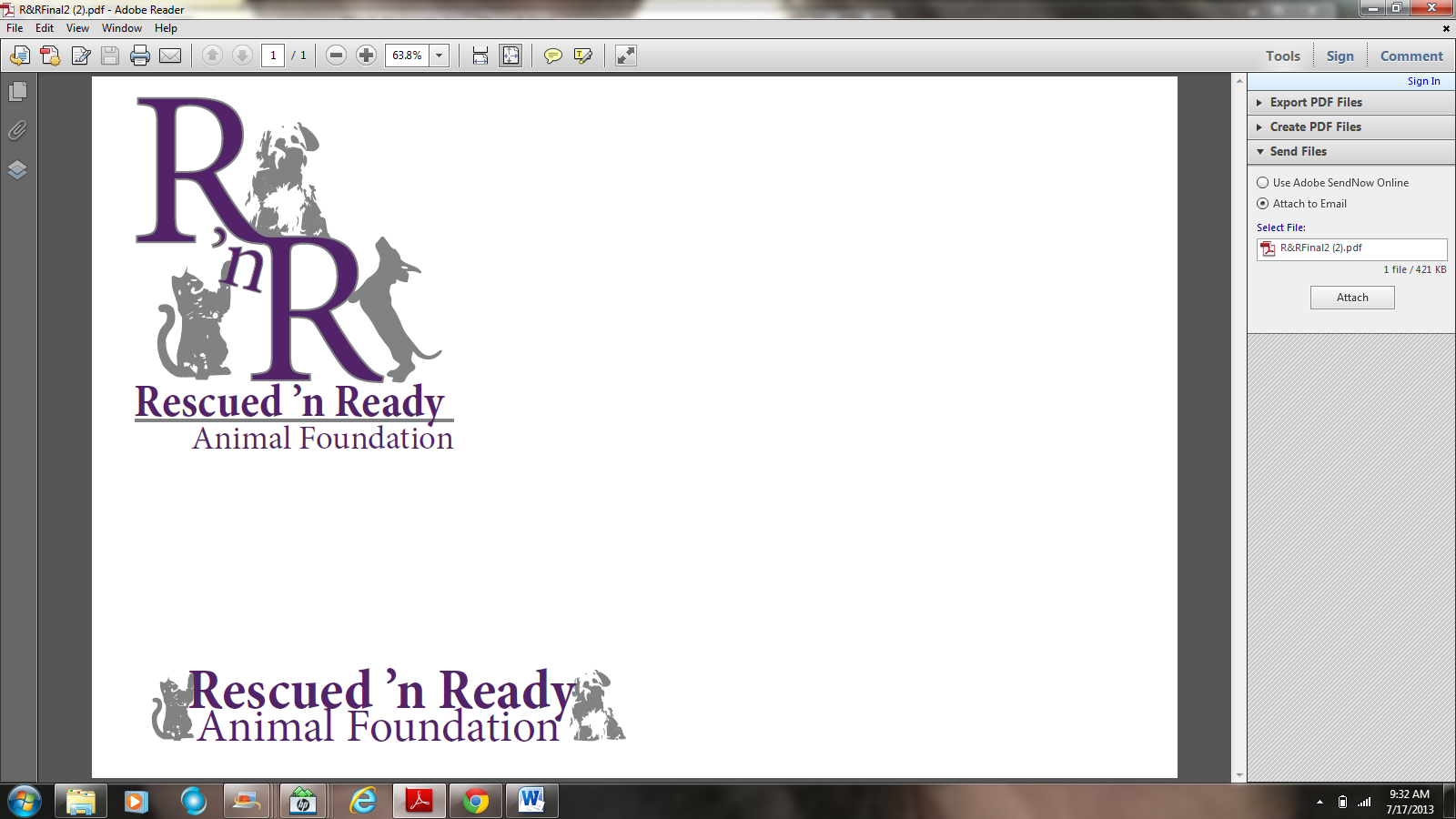 Now That You Have Filled Out an ApplicationWe match the pet to the home to insure a good fit and lifetime commitment. Several volunteers participate in our screening process. We check veterinary records, speak with your personal references and talk to your landlord when applicable. When multiple applications are received, the best match for that pet is selected. We do not operate on a “first-apply-first-acquire” basis and we don’t do same-day adoptions. You may be contacted by one of our volunteers by e-mail to verify, clarify, or submit more information. A volunteer might also call you to ask additional questions about your application.  Consult our website for additional information.  www.RescuednReady@gmail.comIf you haven’t heard from any of our volunteers or received an e-mail from us by Thursday following your application date, call the RnRAF line and leave your name, contact number, and the name of the animal for which you applied at 918-365-2099.An RnRAF volunteer will notify you if your application is approved and schedule the adoption.Applying for an animal is not a guarantee that you will adopt that animal.When You Have Been Approved to Adopt a PetOur adoption process is quick and easy. Just follow these steps:         An RnR volunteer will set up the adoption for you at a convenient location.         The adoption donation/fee ranges from $150 - $250 for dogs and $75 - $100 for cats, unless otherwise noted. You can pay the donation/fee with cash (the exact amount), check or money order (no credit or debit cards).  This fee helps offset some of the expenses we have incurred for this animal. Dogs are spayed/neutered, fully vaccinated, heartworm tested, fecal exam performed and dewormed.   Cats are spayed/neutered, fully vaccinated, fecal exam performed, dewormed and tested for FIV and feline leukemia. All puppies and kittens receive a total of 3 rounds of boosters.         You will be given the medical history of the pet and Rabies tag.         If your adopted pet becomes ill within the first 10 days of your ownership, call RnRAF at 918-365-2099 and leave a message about it along with your name and telephone number. We will contact you and make arrangements to have the pet seen by one of our partnering veterinarians. If the problem was pre-existing, RnRAF will pay for the medical treatment. If you take the pet to your own veterinarian, you will be responsible for the charges.         In the event that you must return the pet to RnRAF, call us and we will make the arrangements as soon as we can find a place for it. Rev 4/2/18ADOPTION APPLICATION Applications are approved at the discretion of the RnRAF Approval Committee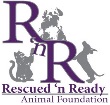 